2020-2021 President’s WorksheetBring this with you to MD PETS in Syracuse  March 13 – March 14Club Runner [www.rotary7190.org  Member Area]MyRotary [www.rotary.org My Rotary]Club Officers – work with your club Secretary to enter in Club Runner for 2020-2021(Your club may have more officers than listed below.  That’s ok, but these seven are required in District 7190.  If your club has not selected officers for 2020-2021, at least make sure you are listed as the President for the MD PETS training.)Be prepared to enter Membership and Foundation Giving goals into MyRotaryQuestions can be directed to Lisa Jackson at lisarmj33@gmail.comMyRotary www.rotary.org   choose My Rotary at the top of the page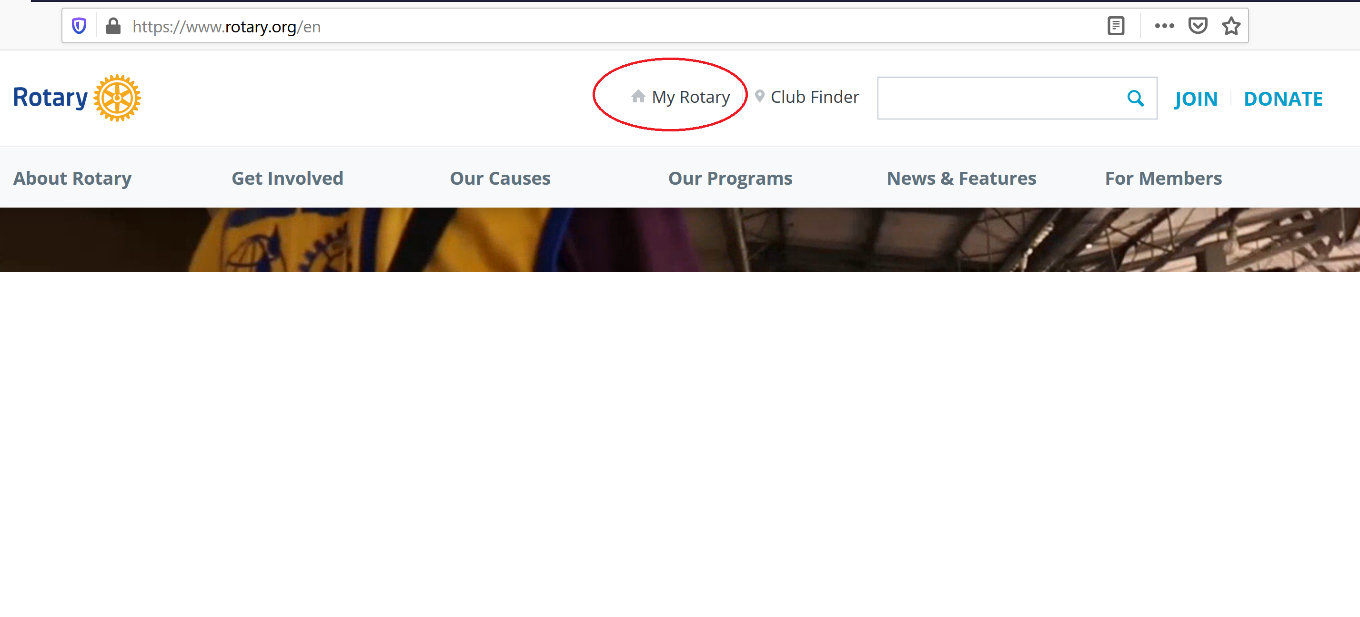 Sign in to My Rotary OR Register for an Account if you don’t have one yet.  If you can, use the same email you use in your Club Runner profile.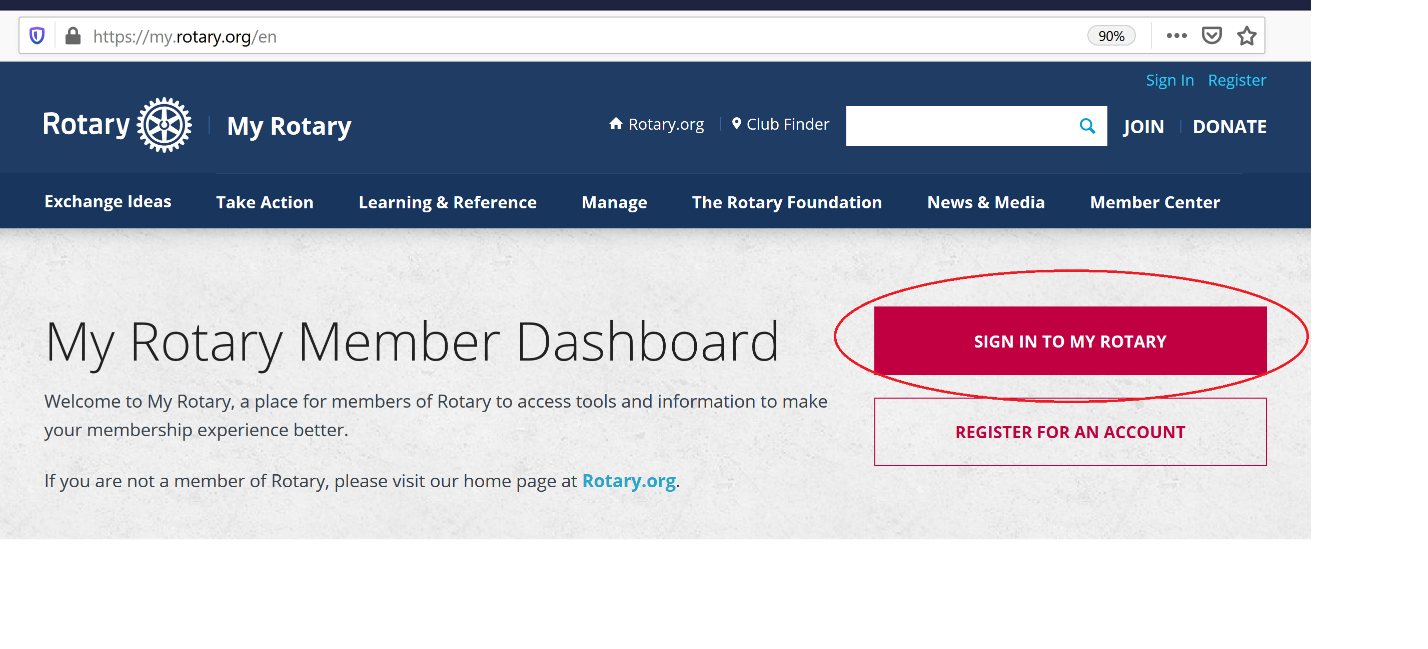  Enter user name and password and SIGN IN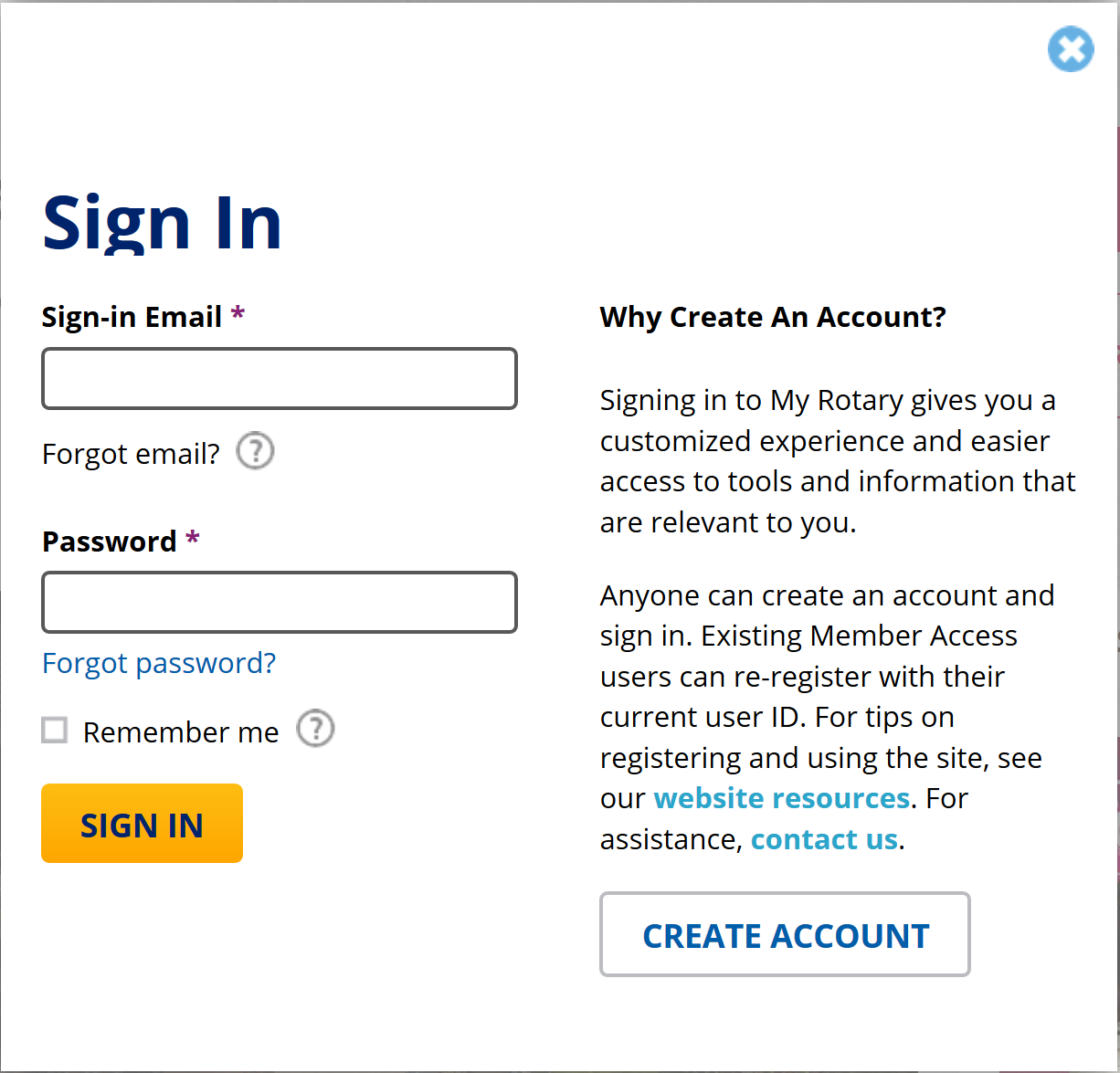 Club GoalsMyRotary  Manage  Club & District Administration Rotary Club Central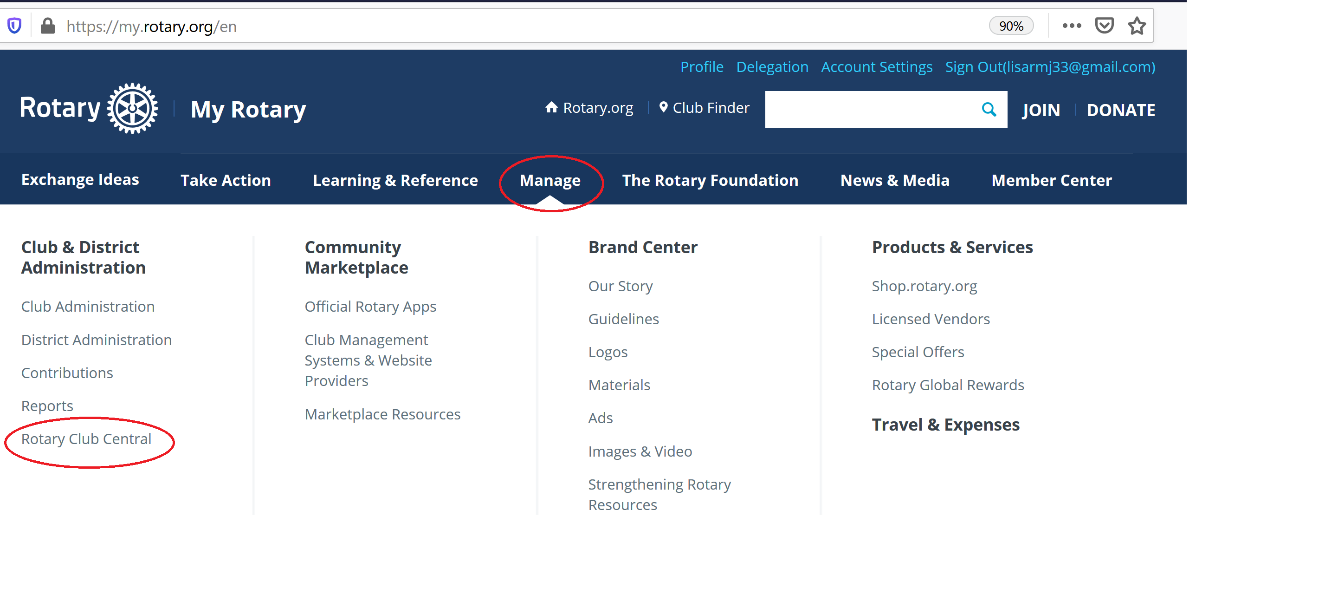 Choose  Goal Center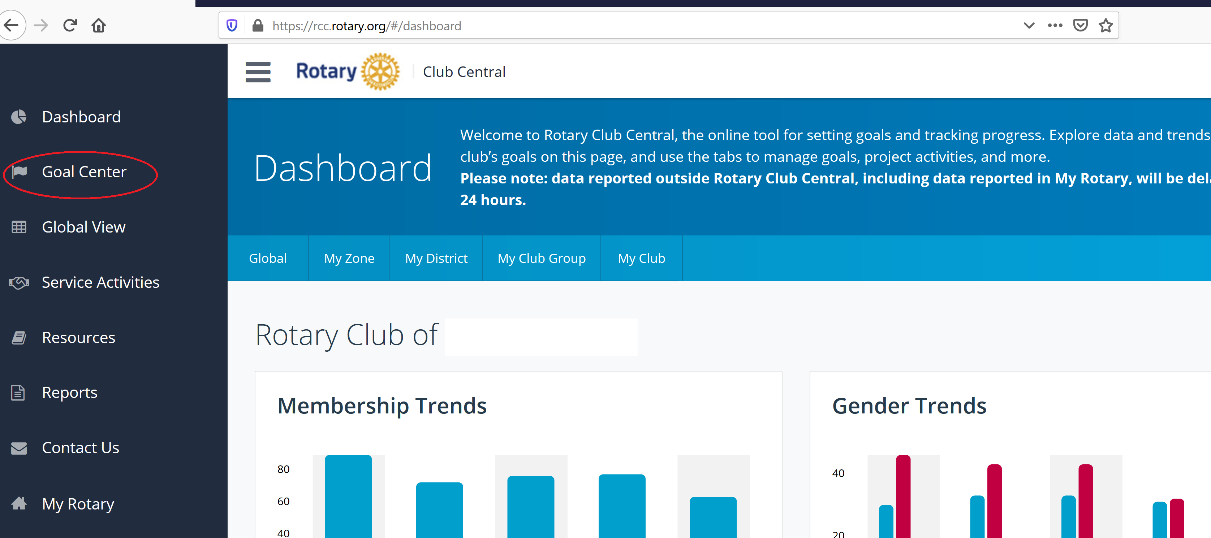 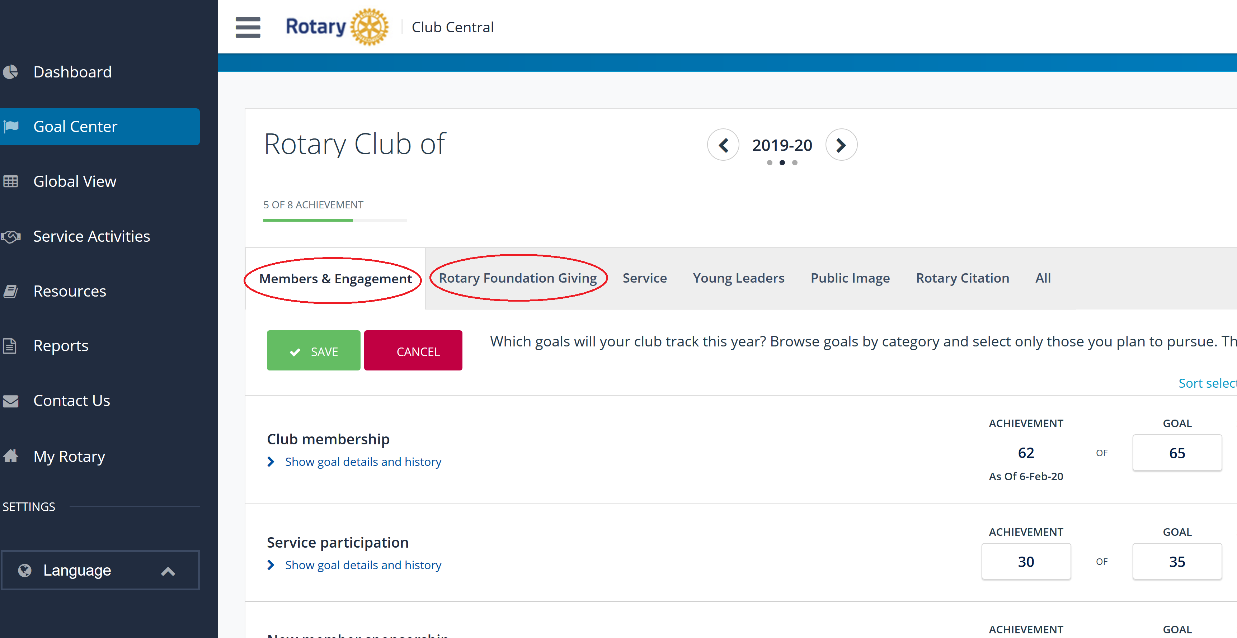 User NamePasswordUser NamePasswordTitleClub MemberPresidentPresident-ElectSecretaryTreasurerThe Rotary Foundation ChairMembership ChairPublic Relations Chair